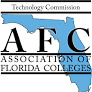 The Technology Commission is joining the Region V Conference@ Broward Region 5 Spring Conference 2024 - April 5 (memberclicks.net)Call for ProposalsThe Association of Florida Colleges (AFC) Technology Commission Officers enthusiastically invites you to submit a presentation proposal for the 2024 Spring Conference. Presentations should focus on the conference theme and the proposed list of topics previously emailed:Theme: “Better Together”The Technology Commission joins the AFC Region V to provide a platform for colleges and commissions to showcase their innovative practices and successful designs. We believe your institution has valuable contributions to offer, and we would be delighted to expose your presentation.Presentations can be related to any of the topics listed that belong to the missions, goals, and objectives of the AFC organization. Presentation Abstracts should have 250 words or fewer and will be evaluated by members of the Conference Planning Committee. The deadline for submission of abstracts is Friday, March 8, 2024. You will be notified of the committee’s decisions by March 11, 2024, if submitted on behalf of the Technology Commission. Please send proposals to bcabrera@mdc.edu - AFC Technology Commission Secretary or you may use the following link to submit electronically @ Technology Commission Call for Proposals Presentation Title:		Name(s) of Presenter(s):		Presentation Abstract (250 Words or Fewer):		Technology Needs (laptop, projector, etc):		